Zespół Szkół Społecznych im. A. Mickiewicza w Jaśleul. Niegłowicka 174; 38-200 Jasłotel. 13 445 94 41 e-mail:  zssjaslo@interia.plNIP 685 217 42 60    REGON: 180886550www.zssjaslo.szkolnastrona.plI WOJEWÓDZKI KONKURS RECYTACJIPOEZJI ADAMA MICKIEWICZA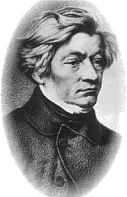 „Ciemno wszędzie, głucho wszędzieCo to będzie, co to będzie…”REGULAMIN I WOJEWÓDZKIEGO KONKURSU RECYTACJI POEZJI ADAMA MICKIEWICZACELE KONKURSU:- rozwijanie zainteresowania twórczością Adama Mickiewicza,- rozbudzanie wrażliwości na piękno polskiej literatury,- uwrażliwienie  na piękno ojczystego języka,- przybliżenie młodzieży idei i wartości głoszonych przez polskich      romantyków,- motywowanie uczniów do zdobywania wiedzy.TERMIN: 16 XII 2016r. godzina  9.00Karty zgłoszeń można składać do 25 XI 2016r.3.  PRZEBIEG I WARUNKI KONKURSU: Konkurs przeznaczony jest dla uczniów klas III gimnazjum z województwa podkarpackiegoKategoria I:  Recytacja wybranego liryku Adama MickiewiczaKategoria II: Recytacja fragmentu „Pana Tadeusza”REGULAMIN:w pierwszym etapie uczeń recytuje dowolny wiersz A. Mickiewicza,w drugim natomiast wybrany fragment „ Pana Tadeusza”(nieprzekraczający 60 wersów),recytacja może być uatrakcyjniona oprawą muzyczną, co będzie            dodatkowo punktowane,wybrane utwory należy zapisać na karcie zgłoszeń,czas występów nie może przekroczyć 10 minut,w konkursie może wziąć udział maksymalnie dwie osoby z danej szkoły.UWAGI KOŃCOWE:jury powołane przez organizatora przyzna nagrody za zajęcie I, II i III miejsca w każdej kategorii oraz wyróżnienia,sprawy nieujęte w regulaminie rozstrzygają jury i organizator,dodatkowych informacji udzielają: Sabina Bogacz, Barbara Młocek i Ewa Wajda,karta zgłoszeń oraz formularz na przetwarzanie i publikację danych dostępne są na stronie szkoły: www.zssjaslo.szkolnastrona.pl                                                   SERDECZNIE ZAPRASZAMY